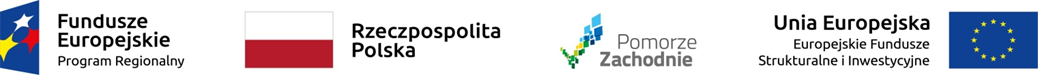 Oświadczenie o weryfikacji rachunków bankowych  wystawców faktur w wykazie podmiotów zarejestrowanych jako podatnicy VAT, niezarejestrowanych oraz wykreślonych i przywróconych do rejestru VAT, 
tj. na białej liście podatników VATNazwa beneficjenta:Nr projektu:						           OŚWIADCZENIE O WERYFIKACJI RACHUNKÓW BANKOWYCH WYSTAWCÓW FAKTUR W WYKAZIE PODMIOTÓW ZAREJESTROWANYCH JAKO PODATNICY VAT, NIEZAREJESTROWANYCH ORAZ WYKREŚLONYCH I PRZYWRÓCONYCH DO REJESTRU VAT, TJ. NA BIAŁEJ LIŚCIE PODATNIKÓW VATOświadczam, iż na dzień dokonania zapłaty za faktury załączone do wniosku o płatność nr ………………….. zweryfikowano numer/y rachunku/ów bankowego/ych wskazany/e przez wystawców ww. dokumentów księgowych w wykazie podmiotów zarejestrowanych jako podatnicy VAT, niezarejestrowanych oraz wykreślonych i przywróconych do rejestru VAT, tj. na białej liście podatników VAT.Weryfikacji podlegały rachunki bankowe wskazane na fakturach o wartości transakcji powyżej 15 000 zł.………..………………………… (data i podpis  beneficjenta)